GREENWOOD PUBLIC SCHOOL, DD NAGAR, GWALIOR  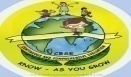 OUR MOTTO- DEVELOPMENT WITH DELIGHT                                                             CLASS-1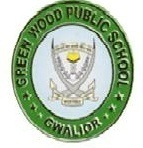 Chapter 1Subject – EVSDraw or paste your picture here.Complete these sentences about yourself.I am _________________. (name)I am a_____________. (boy or girl)I am _____________years old .(age)I live in____________(name of city or town)My favourite game is___________.My favourite colour is___________.My favourite food is_____________.Chapter-2My BodySubject-EvsYour body has many parts. Let us look at these parts.Point to each part of our body and say:This is my head.This is my face.                  This is my neck. This is my shoulder.  This is my hand .This is my chest.This is my stomach. This is my leg.This is my knee. This is my footFill in the blanks with words ‘one’ or ‘two’.one has been done for you.I have two eyes.             I have ____ nose.I have ____ ears.I have_____ chin.I have ____ mouth.I have ____ lips.